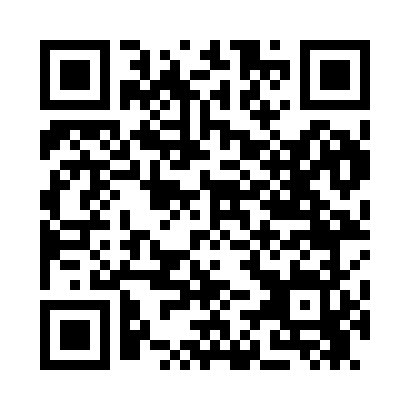 Prayer times for Shongaloo, Louisiana, USAMon 1 Jul 2024 - Wed 31 Jul 2024High Latitude Method: Angle Based RulePrayer Calculation Method: Islamic Society of North AmericaAsar Calculation Method: ShafiPrayer times provided by https://www.salahtimes.comDateDayFajrSunriseDhuhrAsrMaghribIsha1Mon4:476:091:175:008:269:482Tue4:476:091:175:008:269:483Wed4:486:101:185:008:269:474Thu4:486:101:185:018:259:475Fri4:496:111:185:018:259:476Sat4:496:111:185:018:259:467Sun4:506:121:185:018:259:468Mon4:516:121:185:018:259:469Tue4:516:131:195:018:249:4510Wed4:526:131:195:018:249:4511Thu4:536:141:195:028:249:4412Fri4:546:141:195:028:239:4413Sat4:546:151:195:028:239:4314Sun4:556:151:195:028:239:4315Mon4:566:161:195:028:229:4216Tue4:576:171:195:028:229:4217Wed4:586:171:195:028:219:4118Thu4:586:181:205:028:219:4019Fri4:596:191:205:028:209:3920Sat5:006:191:205:028:209:3921Sun5:016:201:205:028:199:3822Mon5:026:201:205:028:199:3723Tue5:036:211:205:028:189:3624Wed5:046:221:205:028:179:3525Thu5:056:221:205:028:179:3426Fri5:056:231:205:028:169:3427Sat5:066:241:205:028:159:3328Sun5:076:241:205:028:159:3229Mon5:086:251:205:028:149:3130Tue5:096:261:205:028:139:3031Wed5:106:271:205:028:129:29